 «Россети» обновили изоляцию на 48 магистральных линиях электропередачи Дальнего ВостокаЭнергетики филиала ПАО «Россети» – МЭС Востока установили более 5,6 тыс. новых изоляторов на ключевых линиях электропередачи пяти дальневосточных регионов – Республики Саха (Якутия), Хабаровского и Приморского краев, Амурской и Еврейской автономной областей. Благодаря выполненным ремонтным работам повышена надежность электроснабжения субъектов РФ с общим населением около 5 млн человек.Оборудование необходимо для создания изоляционных промежутков в местах крепления проводов к опорам ЛЭП. Повреждения изоляторов могут приводить к коротким замыканиям. Чтобы предотвратить технологические нарушения, энергетики регулярно проводят инженерные осмотры и диагностические обследования ЛЭП.Замену полимерных изоляторов на стеклянные, лучше зарекомендовавшие себя при эксплуатации в сложных климатических условиях, провели в Якутии и Приамурье. 2,7 тыс. новых устройств смонтировали на линиях электропередачи 220 кВ «Городская – Пеледуй», «Городская – НПС-12» и «Олекминск – Сунтар». Еще более 1,2 тыс. новых изоляторов установили на ЛЭП 220 кВ «Сиваки – Мухино-тяга». Масштабная замена фарфоровой изоляции на полимерную проведена в Хабаровском крае: на линиях 220 кВ «Хехцир-2 – Восток» и «Хабаровская ТЭЦ-3 – Хехцир-2» специалисты МЭС Востока смонтировали в общей сложности 630 изоляторов. Остальные изоляторы заменили по причине повреждений на ЛЭП 220 кВ «К – Лесозаводск», «Лондоко – Облучье», «Артемовская ТЭЦ – Владивостокская ТЭЦ-2».  Согласовано:  Начальник службы управления производственными активами                             А.А. СтоляровПервый заместитель Генерального директора-Главный инженер                                                                                                           А.В. Куштапин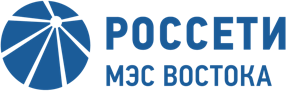 Филиал ПАО «Россети» –
Магистральные электрические сети ВостокаПРЕСС-РЕЛИЗ